Virginia Department of Health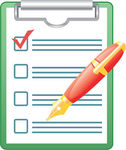 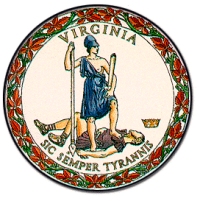 Radioactive Materials Program12VAC5-481-451Compliance Checklist # 2The Virginia Department of Health, Radioactive Material Program has completed the new rules for the enhanced physical security of radioactive materials, which are found in 12VAC5-481-451.  These rules will be effective January 1, 2015.  To assist licensees in preparing for the changes, we will be providing “Part 37 Compliance Checklists” with information on changes between the new rule and the old rule.  This checklist focuses on requirements for implementing your security plan.# 2 – Implementing Your Security Plan and Maintenance and Testing of System Components“The licensee shall develop and maintain written procedures that document how the requirements of [12VAC5-481-451] and the security plan will be met.” 451 C 2 bHow you intend to establish, implement and maintain your security program MUST be set out in writing, through formal procedures, that cover all aspects of the program.  The initial version of the procedures, as well as any revisions that are made over time, must be approved IN WRITING by the individual with overall responsibility for your security program (typically the Reviewing Official).  Copies of procedures that are revised and/or discontinued need to be maintained for three years. Training on security plan procedures is required for those individuals who have responsibility for implementing the plan.  “Each licensee …shall implement a maintenance and testing program to ensure that [security system components] are maintained in operable condition…”  451 C 6 a Obviously, if a part of your security system fails to operate as designed, it has little use to you and your security efforts. Your maintenance and testing program should include intrusion alarms, communication systems, video cameras, locking devices, and any other associated physical components of your security system IF these components are used to secure the affected materials or detect the unauthorized access to those materials.  Testing and maintenance should be performed in accordance with the manufacturer’s suggested methods.  Testing shall be done at intervals not to exceed 3 months between checks.  The testing and maintenance must be documented, with records maintained for three years.“Each licensee shall be responsible for the continuing effectiveness of the security program.”  451 C 8 aYou should periodically review the operation and effectiveness of your security program, and this should be done on at least an annual basis.  If you identify any portions of your plan or program that do not meet the requirements of the security rules, you must take prompt corrective action to address those deficiencies, and then reassess that portion of your program to ensure the effectiveness of your corrective actions.  Like with most other requirements, you must document your annual reviews, any corrective actions and outcomes, and retain the records for three years. If you have any questions about the new security rules, please contact:Radioactive Materials Program | 109 Governor Street, 7th Floor | Richmond, VA  23219 Telephone (804) 864-8150 | Fax: (804) 864-8155